Сто дорог – одна твоя	Когда ты совсем еще юн, перед тобой простираются сотни дорог. На какую лучше ступить? Нужно хорошенько подумать и не ошибиться, ведь это одно из самых главных решений, которые  предстоит принять в скором времени  выпускникам. Так как же правильно подойти к выбору профессии и найти такую, чтобы была по душе и при этом оставалась востребованной, приносила пользу государству и обществу? Помочь подросткам справиться с этой очень непростой задачей и призваны Дни открытых дверей, которые проводят профессиональные учебные заведения города Нижний Тагил. 	Так, 29 ноября открыл свои двери для будущих абитуриентов Высокогорский многопрофильный техникум, который презентовал специальности «Повар» и «Кондитер». Ребята из объединения «Начни своё дело» (ОУ №49, 9 классы – 13 чел.) с интересом наблюдали за кулинарным поединком, в котором сразились студенты 1 курса. На глазах у школьников первокурсники приготовили и украсили вкусные закуски и салаты, которые продегустировали не только жюри, но и гости. Особый интерес у выпускников  вызвали мастер-классы, которые для них провели студенты 3 курса. Они продемонстрировали оформление рождественских пряников и конфет. Ребятам также представилась возможность  попробовать свои силы в кондитерском искусстве. 	Для выпускников школ информация, полученная на Дне открытых дверей, безусловно, была полезной, интересной. Она станет крайне важной, когда предстоит сделать жизненный выбор.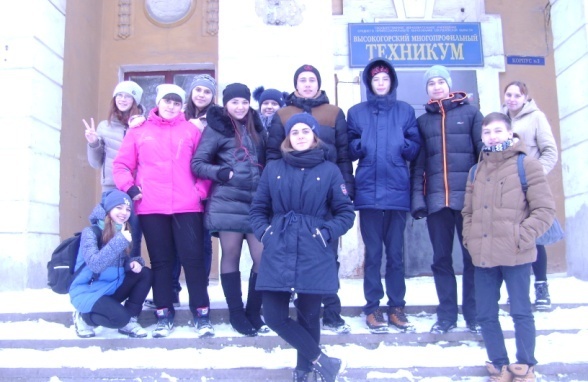 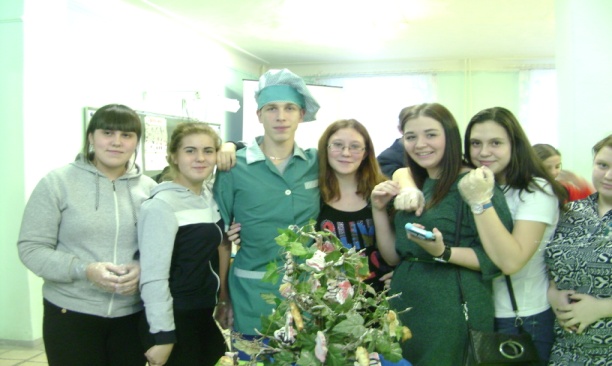 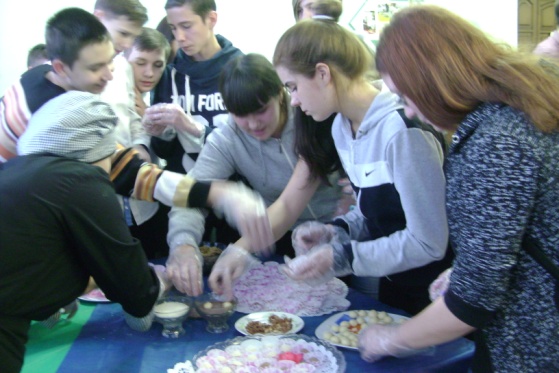 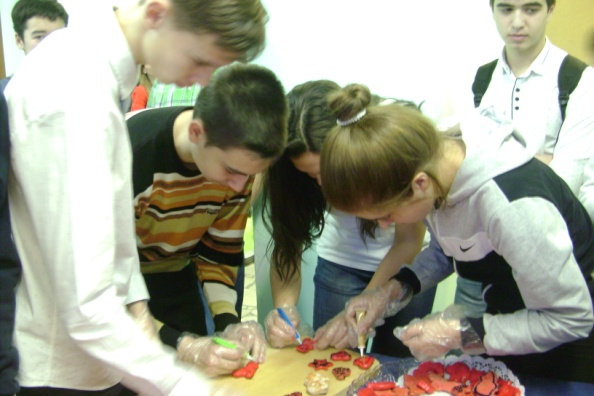 